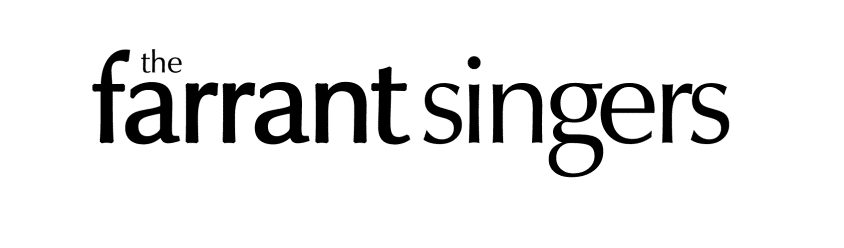 Auditionee FormNameAddressEmailPhoneVoicePartPlease specify between choir 1 and choir 2Do you currently sing with a choir?If so, please can you provide details on which one(s), and the type of music repertoire they cover.Please provide details on previous choirs you have sung with?Include details on which one(s), and the type of music repertoire they cover.Sight readingPlease put a Y against whichever applies to you.          I am an experienced singer and a competent sight-reader           I am not a good sight-reader, but I am meticulous about doing my      homework between rehearsals           Neither of the above - please give details:Do you (or did you) play any instruments? Please give any Associated Board (or equivalent) results achieved at Grade 7 or above.Any additional relevant musical experience (include: tours, recordings) Date:  